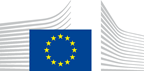 VACANCY NOTICESECONDED NATIONAL EXPERT TO THE EUROPEAN COMMISSION1.	Nature of the tasksPOLICY ANALYSISOverview and comparative analyses of different approaches, practices and interventions in the area of prevention of radicalisation leading to violent extremism and terrorismContribute to the development, management, monitoring and/or evaluation of policies and/or legislation of the Directorate-General and the Commission in the field of counter-terrorismContribute to inter-service consultations on the relevant subjectPOLICY COORDINATIONFacilitate exchanges among the different stakeholders within the different EU networks (e.g. RAN, ESCN, network of national prevent policy makers etc.)Facilitate interaction between the Networks and relevant stakeholdersKNOWLEDGE MANAGEMENT AND SHARING / POLICY IMPLEMENTATIONSteer, facilitate and support the development of relevant guidance material, including trainings and any other capacity and knowledge building responses to prevent and counter radicalizationSCIENCE AND RESEARCHMonitor and evaluate research results in the area of radicalisation to distill learnings and trends to take into account in the policy cycleContribute to provide an overview and comparative analysis of prevent approaches and interventionsCOMMUNICATION and PUBLICATION - Political communicationContribute to briefings, background notes, speaking notes, press releases, external communication products in the field of counter-terrorism and in particular prevention of radicalisation, mainly in EnglishINTER-SERVICE COORDINATION and CONSULTATIONCo-ordination with other units and DG'sContribute to an effective coordination in DG HOME with the units involved in developing EU counter-terrorism policy as well as with the other relevant DGsINFORMATION and DOCUMENT MANAGEMENT - Document management (Staff level)Register, file, store documents on any support in the appropriate systems, under supervision of the document management officer (DMO) or head of document administration center (CAD)Provide the files and documents needed for current workApply the rules for document management and archivesArrange files and recordsReceive, maintain, locate, access documents and records2.	Main qualificationsa) Eligibility criteriaThe following eligibility criteria must be fulfilled by the candidate in order to be seconded to the Commission. Consequently, the candidate who does not fulfil all of these criteria will be automatically eliminated from the selection process.•	Professional experience: at least three years of professional experience in administrative, legal, scientific, technical, advisory or supervisory functions which are equivalent to those of function group AD;•	Seniority: candidates must have at least one year seniority with their employer, that means having worked for an eligible employer as described in Art. 1 of the SNE decision on a permanent or contract basis for at least one year before the secondment; •	Linguistic skills: thorough knowledge of one of the EU languages and a satisfactory knowledge of another EU language to the extent necessary for the performance of the duties. SNE from a third country must produce evidence of a thorough knowledge of one EU language necessary for the performance of his duties.b)	Selection criteriaDiploma - university degree or - professional training or professional experience of an equivalent level  in the field(s) : of preventing radicalisation at local and/or national level (policy experience and/or research background).Professional experience-	at least 2 years in the field of preventing radicalisation at local and/or national level (policy experience and/or research background);-	knowledge of EU Counter Terrorism Policies including in particular the prevention of radicalisation;-	good overview and understanding of prevent strategies and actions in the respective Member States;-	the Commission will, in general, consider also applications from persons with working experience and/or background in key sectors such as prisons, education and youth work, psychology etc.Language(s) necessary for the performance of dutiesEnglish C1 level.3.	Submission of applications and selection procedureCandidates should send their application according to the Europass CV format (http://europass.cedefop.europa.eu/en/documents/curriculum-vitae) in English, French or German only to the Permanent Representation / Diplomatic Mission to the EU of their country, which will forward it to the competent services of the Commission within the deadline fixed by the latter. The CV must mention the date of birth and the nationality of the candidate. Not respecting this procedure or deadlines will automatically invalidate the application.Candidates are asked not to add any other documents (such as copy of passport, copy of degrees or certificate of professional experience, etc.). If necessary, these will be requested at a later stage. Candidates will be informed of the follow-up of their application by the unit concerned.4.	Conditions of the secondmentThe secondment will be governed by the Commission Decision C(2008)6866 of 12/11/2008 laying down rules on the secondment to the Commission of national experts and national experts in professional training (SNE Decision).The SNE will remain employed and remunerated by his/her employer during the secondment. He/she will equally remain covered by the national social security system. Unless for cost-free SNE, allowances may be granted by the Commission to SNE fulfilling the conditions provided for in Art. 17 of the SNE decision. During the secondment, SNE are subject to confidentiality, loyalty and absence of conflict of interest obligations, as provided for in Art. 6 and 7 of the SNE Decision.If any document is inexact, incomplete or missing, the application may be cancelled.Staff posted in a European Union Delegation are required to have a security clearance (up to SECRET UE/EU SECRET level according to Commission Decision (EU, Euratom) 2015/444 of 13 March 2015, OJ L 72, 17.03.2015, p. 53).The selected candidate has the obligation to launch the vetting procedure before getting the secondment confirmation.5.	Processing of personal dataThe selection, secondment and termination of the secondment of a national expert requires the Commission (the competent services of DG HR, DG BUDG, PMO and the DG concerned) to process personal data concerning the person to be seconded, under the responsibility of the Head of Unit of DG HR.DDG.B4. The data processing is subject to the SNE Decision as well as the Regulation (EU) 2018/1725. Data is kept by the competent services for 10 years after the secondment (2 years for not selected or not seconded experts).You have specific rights as a ‘data subject’ under Chapter III (Articles 14-25) of Regulation (EU) 2018/1725, in particular the right to access, rectify or erase your personal data and the right to restrict the processing of your personal data. Where applicable, you also have the right to object to the processing or the right to data portability.You can exercise your rights by contacting the Data Controller, or in case of conflict the Data Protection Officer. If necessary, you can also address the European Data Protection Supervisor. Their contact information is given below.Contact informationThe Data ControllerIf you would like to exercise your rights under Regulation (EU) 2018/1725, or if you have comments, questions or concerns, or if you would like to submit a complaint regarding the collection and use of your personal data, please feel free to contact the Data Controller, HR.DDG.B.4, HR-MAIL-B4@ec.europa.eu.The Data Protection Officer (DPO) of the CommissionYou may contact the Data Protection Officer (DATA-PROTECTION-OFFICER@ec.europa.eu) with regard to issues related to the processing of your personal data under Regulation (EU) 2018/1725.The European Data Protection Supervisor (EDPS)You have the right to have recourse (i.e. you can lodge a complaint) to the European Data Protection Supervisor (edps@edps.europa.eu) if you consider that your rights under Regulation (EU) 2018/1725 have been infringed as a result of the processing of your personal data by the Data Controller.To the attention of candidates from third countries: your personal data can be used for necessary checks.Post identification:(DG-DIR-UNIT)HOME-D-3Head of Unit:Email address:Telephone:Number of available posts:Suggested taking up duty:Suggested initial duration:Place of secondment:Yolanda GALLEGO-CASILDA GRAUyolanda.gallego-casilda-rau@ec.europa.eu +32 2 2993987112nd quarter 2020 1 year1 Brussels   Luxemburg   Other: ……………..    With allowances                     Cost-freeThis vacancy notice is also open to    the following EFTA countries :
	 Iceland   Liechtenstein   Norway   Switzerland
	 EFTA-EEA In-Kind agreement (Iceland, Liechtenstein, Norway)
    the following third countries:
    the following intergovernmental organisations:This vacancy notice is also open to    the following EFTA countries :
	 Iceland   Liechtenstein   Norway   Switzerland
	 EFTA-EEA In-Kind agreement (Iceland, Liechtenstein, Norway)
    the following third countries:
    the following intergovernmental organisations: